Rodzicu! 					   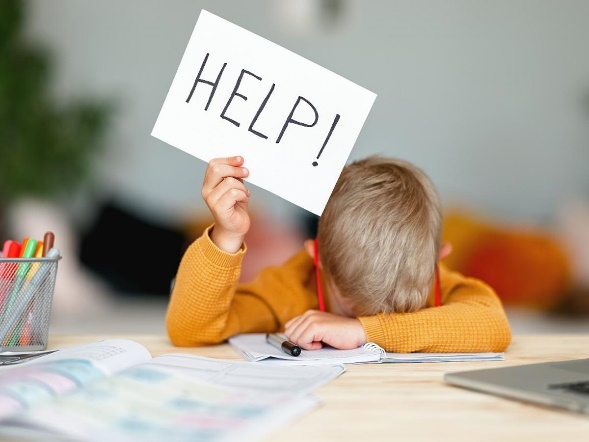 Jeśli Twoje dziecko:jest niezgrabne ruchowo, ma kłopoty z łapaniem piłki, rzucaniem do celuma kłopoty ze staniem n a jednej nodze, przeskakiwaniem przez niewielkie przeszkodyczęsto się potyka, niechcący wpada na meble, inne dziecinie lubi mycia i czesania włosów, obcinania paznokcinie lubi bawić się plasteliną, gliną, malować palcaminie lubi wspinania się na drabinki, zjeżdżalnie, unika huśtania się, karuzelimyli strony (prawa-lewa), kierunki (góra-dół)myli podobne litery, np. b-p, d-p, cyfryma problemy z wiązaniem sznurowadeł, zapinaniem guzików, jazdą na rowerzeodwrotnie wkłada buty, swetry, spodniema trudności z wycinaniem nożyczkami, zbyt mocno naciska n a kredki, ołówki, niechętnie rysujeniechętnie układa klocki, puzzlemówi niewyraźnie, niechętnie, małotrzeba powtarzać mu kilka razy polecenia, wydaję się, że nie słyszy, nie uważaczęsto obraża się, niechętnie bierze udział w zabawach z rówieśnikamibywa nadruchliwe, impulsywnejeśli zauważysz niepokojące zmiany w rozwoju bądź zachowaniu dziecka skonsultuj się z nauczycielem lub specjalistą pracującym 
w przedszkolu (psychologiem, pedagogiem, logopedą), 
jak możesz pomóc swojemu dziecku.Organizacja pomocy psychologiczno-pedagogicznej krok po kroku…..Pomoc psychologiczno-pedagogiczna udzielana uczniowi w przedszkolu, polega na rozpoznawaniu i zaspokajaniu indywidualnych potrzeb rozwojowych i edukacyjnych ucznia oraz rozpoznawaniu indywidualnych możliwości psychofizycznych dziecka 
i czynników środowiskowych wpływających na jego funkcjonowanie w przedszkolu 
w celu wspierania jego potencjału rozwojowego i stwarzania warunków do jego aktywnego i pełnego uczestnictwa w życiu przedszkola i w środowisku społecznym.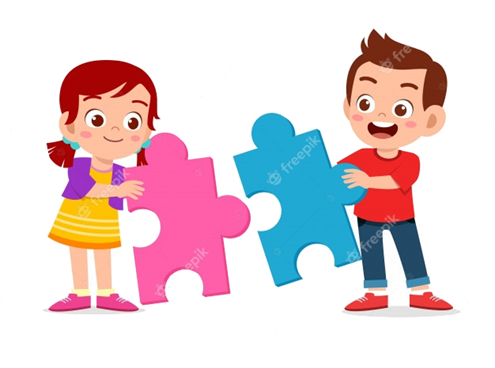 Dziecko może otrzymać pomoc psychologiczno-pedagogiczną jeśli:jest szczególnie uzdolnione;jest dzieckiem niepełnosprawnym (słabosłyszącym, słabowidzącym, 
z niepełnosprawnością ruchową, z afazję, z upośledzeniem w stopniu lekkim, umiarkowanym lub znacznym, z autyzmem, z zespołem Aspergera, niepełnosprawnościami sprzężonymi);jest przewlekle chore;doświadcza niepowodzeń edukacyjnych;ma zaburzenia komunikacji językowej, problemy z artykulacją niektórych głosek, zaburzenia tempa mowy, płynności, trudności w tworzeniu dłuższych wypowiedzi;ma orzeczenie o potrzebie kształcenia specjalnego;posiada opinię z Poradni Psychologiczno-Pedagogicznej;ma innego rodzaju trudności wpływające na jego funkcjonowanie;ma trudności adaptacyjne związane z różnicami kulturowymi lub zmianą środowiska edukacyjnego;będące w sytuacji kryzysowej, traumatycznej.Jeśli Twoje dziecko nie posiada opinii Poradni Psychologiczno- Pedagogicznej ani orzeczenia o potrzebie kształcenia specjalnego a obserwujesz u niego  pojawiające się trudności i uważasz, że dziecko potrzebuje innego podejścia masz prawo zgłosić się do Poradni Psychologiczno- Pedagogicznej w celu kompleksowej diagnozy.Rodzic wnioskuje o orzeczenie lub opinię do Poradni 
(wniosek otrzymuje w Poradni);Poradnia przeprowadza diagnozę i wydaje odpowiedni dokument;Rodzic składa otrzymane orzeczenie lub opinię w placówce, do której uczęszcza dziecko.Jeśli dziecko otrzymało opinię lub orzeczenie ważne jest aby jak najszybciej dostarczyć dokument do placówki. Na podstawie zaleceń do pracy z dzieckiem nauczyciele i specjaliści organizują pomoc psychologiczno-pedagogiczną określając metody i formy pracy z dzieckiem.Dzieci mogą zostać objęte pomocą psychologiczno-pedagogiczną poprzez udział 
w zajęciach korekcyjno–kompensacyjnych, logopedycznych, z psychologiem lub terapeutą integracji poprzez:zalecenie z publicznej poradni psychologiczno–pedagogicznej (orzeczenie 
o kształceniu specjalnym, opinia czy opinia SI) – te dzieci są zakwalifikowane w pierwszej kolejności,uczniowie zakwalifikowani w toku badań przesiewowych przez nauczycieli specjalistów,na wniosek wychowawcy grupy.